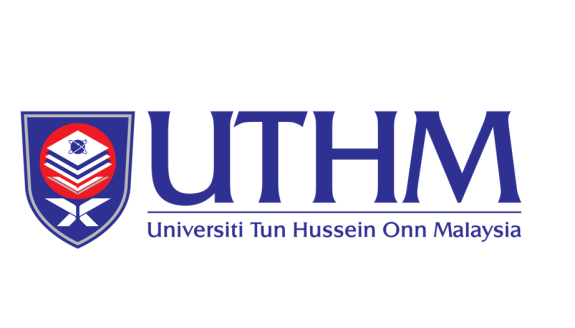 EXHIBIT ‘A’TITILE OF INVENTION :PRINCIPAL INVENTOR:CO-INVENTORS:FACULTY: